НАРУЧИЛАЦКЛИНИЧКИ  ЦЕНТАР ВОЈВОДИНЕул. Хајдук Вељкова бр. 1, Нови Сад(www.kcv.rs)ОБАВЕШТЕЊЕ О ЗАКЉУЧЕНОМ УГОВОРУ У  ПОСТУПКУ ЈАВНЕ НАБАВКЕ БРОЈ 153-14-O, партијe 1, 4, 5 и 6Врста наручиоца: ЗДРАВСТВОВрста предмета: Опис предмета набавке, назив и ознака из општег речника набавке: набавка нерегистрованих лекова са Д Листе лекова - benzilpenicilin prašak za injekciju 1MIU, furosemid 40mg, thiopenthal injekcija 0,5g, dakarbazin 200mg - за потребе Клиничког центра Војводине33600000 – фармацеутски производиУговорена вредност: без ПДВ-а 710.347,00 динара, односно 781.381,70 динара са ПДВ-омКритеријум за доделу уговора: економски најповољнија понудаБрој примљених понуда: 3Понуђена цена (партија 1): Највиша: 87.120,00 динараНајнижа: 77.700,00 динараПонуђена цена код прихваљивих понуда (партија 1):Највиша: 87.120,00 динара Најнижа: 77.700,00 динараПонуђена цена (партија 4): Највиша: 27.750,00 динараНајнижа: 27.750,00 динараПонуђена цена код прихваљивих понуда (партија 4):Највиша: 27.750,00 динара Најнижа: 27.750,00 динараПонуђена цена (партија 5): Највиша: 74.356,00 динараНајнижа: 63.820,00 динараПонуђена цена код прихваљивих понуда (партија 5):Највиша: 63.820,00 динара Најнижа: 63.820,00 динараПонуђена цена (партија 6): Највиша: 74.356,00 динараНајнижа: 63.820,00 динараПонуђена цена код прихваљивих понуда (партија 6):Највиша: 63.820,00 динара Најнижа: 63.820,00 динараДатум доношења одлуке о додели уговора: 21.08.2014.Датум закључења уговора: 23.09.2014.Основни подаци о добављачу:„Ino-pharm“ д.о.о., ул. Браће Ковач 2, БеоградПериод важења уговора: најдуже годину дана од дана закључења уговора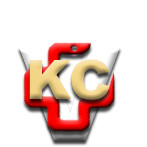 КЛИНИЧКИ ЦЕНТАР ВОЈВОДИНЕ21000 Нови Сад, Хајдук Вељка 1, Србија,телефон: + 381 21 487 22 05; 487 22 17; фаx : + 381 21 487 22 04; 487 22 16www.kcv.rs, e-mail: uprava@kcv.rs, ПИБ:101696893